	EDP2111 Professional Experience Final Report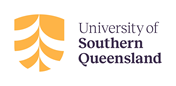 This document is for reference use only. You will receive the online final report 3 days prior to the end of placement, this is to be completed at the end of the supervised placement. The purpose of this report is to measure the standard that has been achieved by the preservice teacher in relation to the APSTS graduate level relevant for the learning for the year and professional experience course that this placement relates.  Please provide comments about knowledge, practice and engagement of pre-service teacher in relation to this section. Please provide comments about knowledge, practice and engagement of pre-service teacher in relation to this section. Please provide comments about knowledge, practice and engagement of pre-service teacher in relation to this section. Please provide comments about knowledge, practice and engagement of pre-service teacher in relation to this section. Please provide comments about knowledge, practice and engagement of pre-service teacher in relation to this section. Overall CommentUSQ programs and coursesNumber of daysYear Level/ Course Bachelor of Education Primary10Year 2EDP2111 The Roles of the Teacher 1ASSESSMENT SCORESEVIDENCE FOR THE APST DESCRIPTORSDDeveloping skills and knowledgeAAchieving skills and knowledgeEExceeding skills and knowledgePlease use the expectations of skills and knowledge as a criterion to inform decision makingPlease use the expectations of skills and knowledge as a criterion to inform decision makingPlanning effectively - preparation for teachingAPSTDAEDemonstrates an awareness of students’ needs including the range of ways students learn as evidenced in approaches to lesson planning.  APST 1.1Demonstrates an awareness of the need to differentiate teaching practice (recording observations) and reflective thinking to meet the different learning needs of all students.APST 1.5Organises lesson content and teaching and learning strategies into a logical sequence over a series of maths lessons that demonstrates an understanding of the need for scaffolding learning.APST 2.2Uses relevant curriculum documents in designing to develop a sequence of lessons/learning experiences.APST 2.3Teaching effectively - enactment of teachingAPSTDAEDemonstrates knowledge of the correct maths concepts and content. (as evident in lesson planning)APST 2.1Sets learning goals for individuals and classes based on mathematics curriculum documents and an understanding of individual students.APST 3.1Plans a lesson sequence that incorporates a range of teaching and learning strategies that develop learners’ understandings and/or skill development, in consultation with the supervising teacher.APST 3.2Trials a small range of teaching strategies to promote student learning and demonstrates reflection on how to improve in these.APST 3.3Trials the use of some learning resources aimed at engaging students in their maths learning.APST 3.4Uses facial expression, gestures, eye contact and physical movement as well as a variety of vocal expressions that engage students in their learning.APST 3.5Discusses strategies with the supervising teacher and trials some of these.APST 4.1Uses clear instructions and explanations within short learning experiences/lessons.APST 4.2Identifies preventative, supportive and corrective strategies to support a positive learning environment (example use of essential skills for classroom management)APST 4.3Plans lessons and learning experiences which include formative assessment strategies in order to identify the learning that has or has not occurred. APST 5.1Uses oral communication to provide feedback in time to whole class students feedback to student. (Example, well done, the answer is 4)APST 5.1Professional EngagementAPSTDAESeek and apply constructive feedback from supervisors and teachers to improve teaching practices.APST 6.3Applies key principles of codes of conduct and ethics for teachers through a high level of personal presentation, professional communication and conduct and awareness of duty of care.APST 7.1Acts appropriately according to school/system organisational policies and processes.APST 7.2Please provide comments about knowledge, practice and engagement of pre-service teacher in relation to this section. Please provide comments about knowledge, practice and engagement of pre-service teacher in relation to this section. Please provide comments about knowledge, practice and engagement of pre-service teacher in relation to this section. Please provide comments about knowledge, practice and engagement of pre-service teacher in relation to this section. Please provide comments about knowledge, practice and engagement of pre-service teacher in relation to this section. Managing effectively – create safe and supportive learning environmentsAPSTDAEIdentify strategies to support inclusive student participation and engagement in classroom activities.APST 4.1Demonstrate the capacity to organise classroom activities and provide clear directions. APST 4.2Assessing and recording learningAPSTDAEDemonstrate understanding of assessment strategies, including informal and formal, diagnostic, formative and summative approaches to assess student learning. APST 5.1Demonstrate an understanding of the purpose of providing timely and appropriate feedback to students about their learning. APST 5.2Professional conductAPSTDAEPlease leave blank if unable to assess in the school context Describe strategies that support students’ wellbeing and safety working within school and/or system, curriculum and legislative requirements. APST 4.4Demonstrate an understanding of the relevant issues and the strategies available to support the safe, responsible and ethical use of ICT in learning and teaching. APST 4.5Understand and apply the key principles described in codes of ethics and conduct for the teaching profession. APST 7.1Understand the relevant legislative, administrative and organisational policies and processes required for teachers according to school stage. APST 7.2Understand the role of external professionals and community representatives in broadening teachers’ professional knowledge and practice. APST 7.4Understand strategies for working effectively, sensitively and confidentially with parents/carers. APST 7.3